ПЕНСИОННЫЙ ФОНД РОССИЙСКОЙ  ФЕДЕРАЦИИ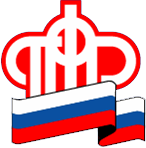 04.03.2019                                                       ПРЕСС-РЕЛИЗ                                                     Жизнь длиною в век 100 - летний юбилей отметила сегодня жительница областного центра Мария Васильевна Пушкарева. С днем рождения ее поздравили представители Правительства Магаданской области и  сотрудники Пенсионного фонда Колымы. Мария Васильевна родилась в Чите в далеком 1919 году. В семье была седьмым ребенком. У самой же именинницы двое детей, есть внуки, правнуки и праправнуки. Самому младшему представителю рода Пушкаревых скоро исполнится месяц, и он тоже будет на семейном торжестве, посвященном дню рождению прапрабабушки.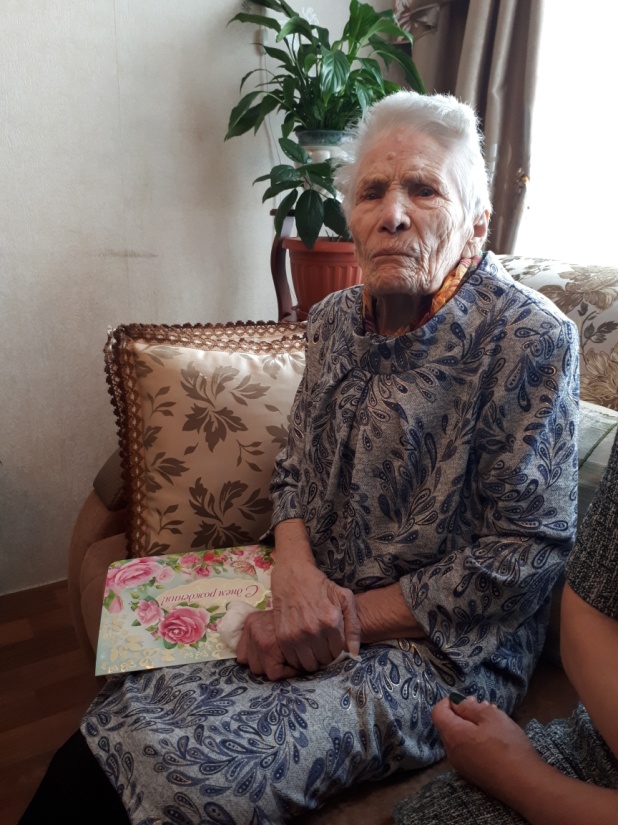 Мария Васильевна по профессии - фельдшер, всю жизнь проработала в медицине. Сначала была акушеркой в Читинской области, и как сама вспоминает,  она приняла 60 родов! В 1956 году женщина переехала вместе с семьей в Магаданскую область, в Ягоднинский район, где много лет трудилась в бак-лаборатории. Работу Мария Васильевна оставила только в 70 лет. До сих пор долгожительница вспоминает интересные случаи из своей рабочей и нерабочей жизни. Ими она с удовольствием поделилась и с гостями из Пенсионного фонда, которые сегодня приехали ее поздравить. Колымская бабушка даже прочитала стихотворение, которое ей в 5 лет рассказывала мама. Мария Васильевна - не единственная долгожительница в роду. Ее отец прожил 104 года!  Мы желаем юбилярше побить его  рекорд, а также крепкого здоровья и поддержки близких, которые, судя по всему, действительно очень любят свою бабушку и нежно заботятся о ней! Начальник управленияМаксим Цуканов       ГОСУДАРСТВЕННОЕ УЧРЕЖДЕНИЕ – УПРАВЛЕНИЕ ПЕНСИОННОГО ФОНДАРОССИЙСКОЙ ФЕДЕРАЦИИ В ЯГОДНИНСКОМ РАЙОНЕ________________________________________________________________